ПРЕДУПРЕЖДАЮЩИЕ ПЛАКАТЫ ПО ЭЛЕКТРОБЕЗОПАСНОСТИ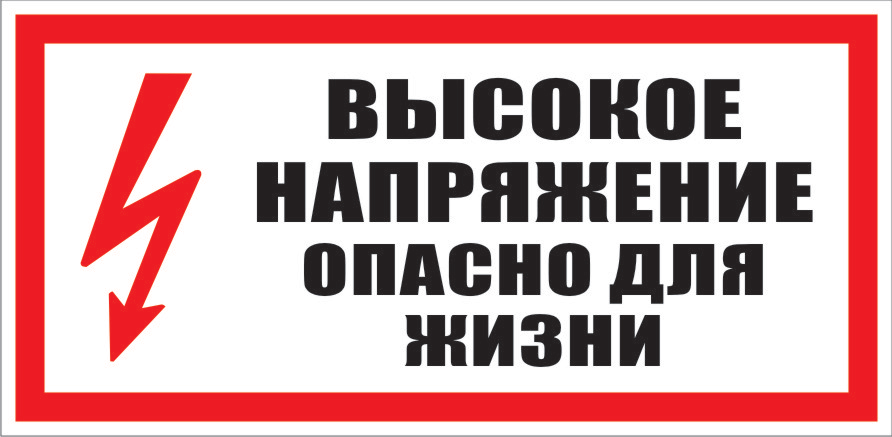 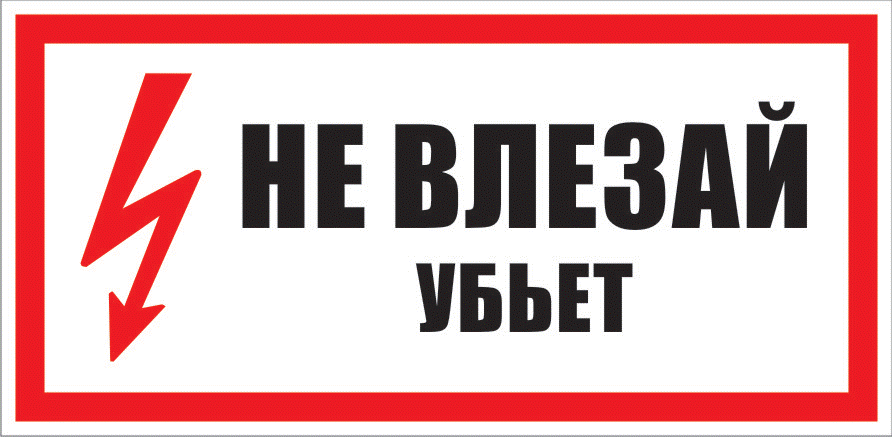 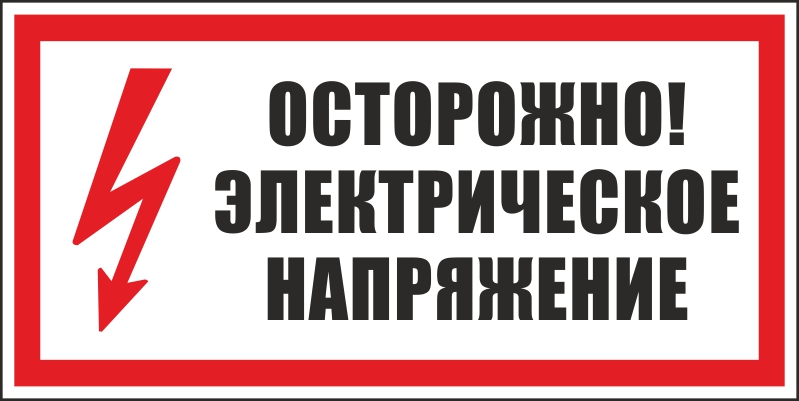 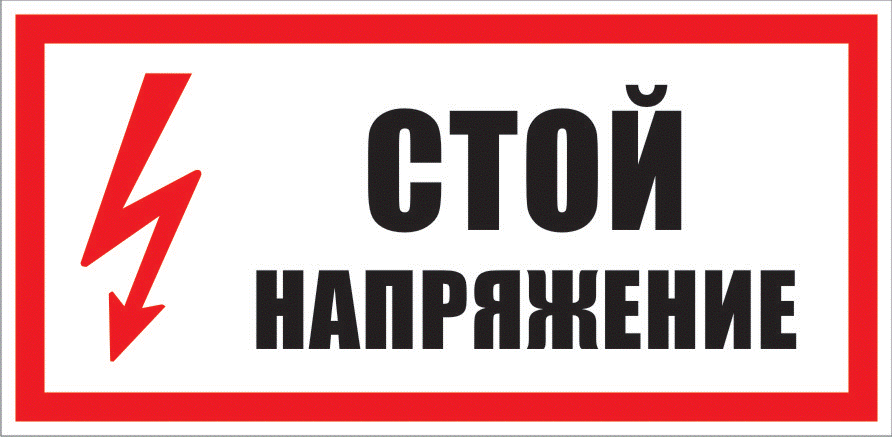 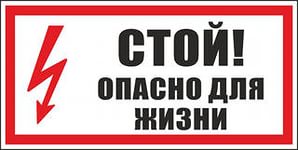 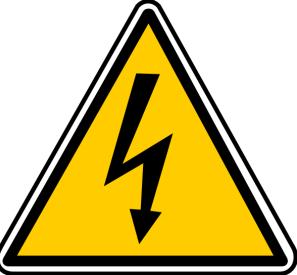 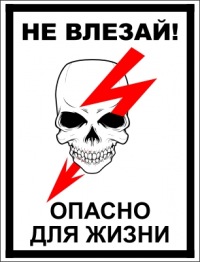 